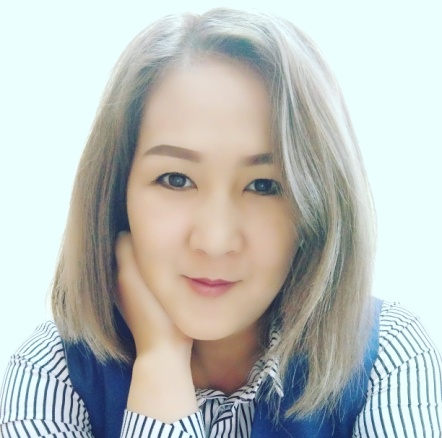 Жингылбаева Баян Шынбергеновнаг.  Нур – Султаншкола гимназия №65учитель английского языкаUnit 6: Explorers and inventorsUnit 6: Explorers and inventorsSchool – gymnasium №65School – gymnasium №65Date: 21.02.2020Date: 21.02.2020Grade: 3 “B”Grade: 3 “B”Teacher name: Zhingylbaeva BTeacher name: Zhingylbaeva BTeacher name: Zhingylbaeva BTeacher name: Zhingylbaeva BTheme of the lesson:Theme of the lesson:NASA and the Baikonur CosmodromeNASA and the Baikonur CosmodromeNASA and the Baikonur CosmodromeNASA and the Baikonur CosmodromeLearning objectives(s) that this lesson is contributing toLearning objectives(s) that this lesson is contributing to3.R5 understand the main points of short simple texts on a limited range of familiar general and some curricular topics by using contextual clues;3.R5 understand the main points of short simple texts on a limited range of familiar general and some curricular topics by using contextual clues;3.R5 understand the main points of short simple texts on a limited range of familiar general and some curricular topics by using contextual clues;3.R5 understand the main points of short simple texts on a limited range of familiar general and some curricular topics by using contextual clues;Lesson objectivesLesson objectivesAll learners will be able to:read and listen short story and answer questions;practice vocabulary with support.work with worksheetMost learners will be able to:use most of the active vocabulary in the speech;answer questions with minimum support.Some learners will be able to:say phrases and short sentences using visuals, complete most of tasks about the planets correctly with no supportwrite grammar exercisesAll learners will be able to:read and listen short story and answer questions;practice vocabulary with support.work with worksheetMost learners will be able to:use most of the active vocabulary in the speech;answer questions with minimum support.Some learners will be able to:say phrases and short sentences using visuals, complete most of tasks about the planets correctly with no supportwrite grammar exercisesAll learners will be able to:read and listen short story and answer questions;practice vocabulary with support.work with worksheetMost learners will be able to:use most of the active vocabulary in the speech;answer questions with minimum support.Some learners will be able to:say phrases and short sentences using visuals, complete most of tasks about the planets correctly with no supportwrite grammar exercisesAll learners will be able to:read and listen short story and answer questions;practice vocabulary with support.work with worksheetMost learners will be able to:use most of the active vocabulary in the speech;answer questions with minimum support.Some learners will be able to:say phrases and short sentences using visuals, complete most of tasks about the planets correctly with no supportwrite grammar exercisesAim:Aim:To talk about NASA and the Baikonur CosmodromeTo talk about NASA and the Baikonur CosmodromeTo talk about NASA and the Baikonur CosmodromeTo talk about NASA and the Baikonur CosmodromeAssessment criteriaAssessment criteriaSelf assessmentSelf assessmentSelf assessmentSelf assessmentValue linksValue linksTeamwork: Ls will work well together in pairs showing respect and being polite with each other.Teamwork: Ls will work well together in pairs showing respect and being polite with each other.Teamwork: Ls will work well together in pairs showing respect and being polite with each other.Teamwork: Ls will work well together in pairs showing respect and being polite with each other.Cross curricular linksCross curricular linksLesson is connected with natural scienceLesson is connected with natural scienceLesson is connected with natural scienceLesson is connected with natural scienceICT skillsICT skillsUsage of presentation of classroom rules; interactive boardUsage of presentation of classroom rules; interactive boardUsage of presentation of classroom rules; interactive boardUsage of presentation of classroom rules; interactive boardPrevious learningPrevious learningPlanPlanPlanPlanPlanPlanPlanned timingsPlanned activitiesPlanned activitiesPlanned activitiesPlanned activitiesResourcesBeginning1 min 3 min5 minOrganization momentGreeting. Checking of  home task orally using the clock  Singing1.Teacher asks the learners if they know the names of any planets.(Girls and boy, Look at the blackboard, and say me, What you see on the pictures? What name of planets you now? For example- What is it?)Teacher shows the picture of planets. Students listen and say after the teacherMercury – МеркурийVenus – ШолпанEarth – ЖерMars – МарсJupiter – ЮпитерSaturn – СатурнUranus – УранNeptune – Нептун2. Teacher tells children to choose one planet. Gives them a blank piece of paper or card and tells them to write the name of their chosen planet in big letters, with a picture.( Choose one planet and on the back write the name)3.Teacher plays the song and asks learners to stand up and hold their paper in the air each time they hear the name of their planetLearners sing a Planet rap song and revise the names of planets(Stand up! Hold their paper in the air each time when you hear the name of their planet)Organization momentGreeting. Checking of  home task orally using the clock  Singing1.Teacher asks the learners if they know the names of any planets.(Girls and boy, Look at the blackboard, and say me, What you see on the pictures? What name of planets you now? For example- What is it?)Teacher shows the picture of planets. Students listen and say after the teacherMercury – МеркурийVenus – ШолпанEarth – ЖерMars – МарсJupiter – ЮпитерSaturn – СатурнUranus – УранNeptune – Нептун2. Teacher tells children to choose one planet. Gives them a blank piece of paper or card and tells them to write the name of their chosen planet in big letters, with a picture.( Choose one planet and on the back write the name)3.Teacher plays the song and asks learners to stand up and hold their paper in the air each time they hear the name of their planetLearners sing a Planet rap song and revise the names of planets(Stand up! Hold their paper in the air each time when you hear the name of their planet)Organization momentGreeting. Checking of  home task orally using the clock  Singing1.Teacher asks the learners if they know the names of any planets.(Girls and boy, Look at the blackboard, and say me, What you see on the pictures? What name of planets you now? For example- What is it?)Teacher shows the picture of planets. Students listen and say after the teacherMercury – МеркурийVenus – ШолпанEarth – ЖерMars – МарсJupiter – ЮпитерSaturn – СатурнUranus – УранNeptune – Нептун2. Teacher tells children to choose one planet. Gives them a blank piece of paper or card and tells them to write the name of their chosen planet in big letters, with a picture.( Choose one planet and on the back write the name)3.Teacher plays the song and asks learners to stand up and hold their paper in the air each time they hear the name of their planetLearners sing a Planet rap song and revise the names of planets(Stand up! Hold their paper in the air each time when you hear the name of their planet)Organization momentGreeting. Checking of  home task orally using the clock  Singing1.Teacher asks the learners if they know the names of any planets.(Girls and boy, Look at the blackboard, and say me, What you see on the pictures? What name of planets you now? For example- What is it?)Teacher shows the picture of planets. Students listen and say after the teacherMercury – МеркурийVenus – ШолпанEarth – ЖерMars – МарсJupiter – ЮпитерSaturn – СатурнUranus – УранNeptune – Нептун2. Teacher tells children to choose one planet. Gives them a blank piece of paper or card and tells them to write the name of their chosen planet in big letters, with a picture.( Choose one planet and on the back write the name)3.Teacher plays the song and asks learners to stand up and hold their paper in the air each time they hear the name of their planetLearners sing a Planet rap song and revise the names of planets(Stand up! Hold their paper in the air each time when you hear the name of their planet)clock
https://youtu.be/8g8DfmfsVv4
pictures of planetsMiddle3 min5 min1 min15 minTask 1 Look at the picture. Individual workWould you like to explore space?Which planet would you like to visit? . Ex 1• Pupils’ books open. Refer the pupils to the picture in p. 78. What can they see? (Children dressed like astronauts) Have a class discussion. Suggested answers:I would like to explore the space. I would like to visit Mars.Descriptor:Makes the sentences using the structure «I would like to visit _________ » correctly.Teacher gives orally feedback learners.Work with new vocabularySpace – ғарышSpacecraft – ғарыш кемесіSpaceport – ғарыш айлағыSpacesuit – скафандрSatellite – спутникPlay the game with new wordsPupils should match words with pictureUsing puzzle teacher divides class into 2 groups.1 group the Baikonur Cosmodrome 2 group NASATask 2 work with texts. Group work  On your desks you can see texts. Your task read the texts and do some tasks from the text.Task for the 1st groupThe Baikonur Cosmodrome is a spaceport in Kazakhstan in Kyzylorda oblast. It is near the village of Toretam. The world is first satellite, Sputnik 1, went into space in 1957. Then, in 1961, Yuri Gagarin was the first man to travel in space. Baikonur is a very interesting place to visit. You will learn all about space exploration, then and now, and you will feel like a cosmonaut for a day.The Baikonur Cosmodrome is a spaceport in Kazakhstan in Kyzylorda oblast. TIt is near the village of Toretam. TThe world is first satellite, Sputnik 1, went into space in 1960. FThen, in 1961, Yuri Gagarin was the first man to travel in space.TTask for 2nd groupNASA (The National Aeronautics and Space Administration) began in the USA in 1958. NASA’s work is to explore space. NASA sends out different spacecraft to explore other planets and to collect information. NASA sent the first spacecraft, Apollo 11, to the moon in 1969. The crew of the spacecraft was Neil Armstrong. In 2020 NASA will send a spacecraft to Mars to explore the red planet. That’s exciting!NASA is a spaceport in the USA. TNASA’s work is to explore space.  TNASA sent the first spacecraft, Apolla 11, to the moon in 1970. FNeil Armstrong was the first man who landed on  the Moon. TGroups check each other through keys 1st groups answers: 1.T 2.T 3.F 4.T2nd groups answers: 1.T 2.T 3.F 4.TDescriptors:Read the textDo “True or False” tasksTask 3. Studends should prepare poster using the picture and present it into the class. Feedback – Three affective questions1. Can you name planets?2. What can you say about Baikonur Cosmodrome and Nasa?3. Do you want to fly to space? Why? Why not?Task 1 Look at the picture. Individual workWould you like to explore space?Which planet would you like to visit? . Ex 1• Pupils’ books open. Refer the pupils to the picture in p. 78. What can they see? (Children dressed like astronauts) Have a class discussion. Suggested answers:I would like to explore the space. I would like to visit Mars.Descriptor:Makes the sentences using the structure «I would like to visit _________ » correctly.Teacher gives orally feedback learners.Work with new vocabularySpace – ғарышSpacecraft – ғарыш кемесіSpaceport – ғарыш айлағыSpacesuit – скафандрSatellite – спутникPlay the game with new wordsPupils should match words with pictureUsing puzzle teacher divides class into 2 groups.1 group the Baikonur Cosmodrome 2 group NASATask 2 work with texts. Group work  On your desks you can see texts. Your task read the texts and do some tasks from the text.Task for the 1st groupThe Baikonur Cosmodrome is a spaceport in Kazakhstan in Kyzylorda oblast. It is near the village of Toretam. The world is first satellite, Sputnik 1, went into space in 1957. Then, in 1961, Yuri Gagarin was the first man to travel in space. Baikonur is a very interesting place to visit. You will learn all about space exploration, then and now, and you will feel like a cosmonaut for a day.The Baikonur Cosmodrome is a spaceport in Kazakhstan in Kyzylorda oblast. TIt is near the village of Toretam. TThe world is first satellite, Sputnik 1, went into space in 1960. FThen, in 1961, Yuri Gagarin was the first man to travel in space.TTask for 2nd groupNASA (The National Aeronautics and Space Administration) began in the USA in 1958. NASA’s work is to explore space. NASA sends out different spacecraft to explore other planets and to collect information. NASA sent the first spacecraft, Apollo 11, to the moon in 1969. The crew of the spacecraft was Neil Armstrong. In 2020 NASA will send a spacecraft to Mars to explore the red planet. That’s exciting!NASA is a spaceport in the USA. TNASA’s work is to explore space.  TNASA sent the first spacecraft, Apolla 11, to the moon in 1970. FNeil Armstrong was the first man who landed on  the Moon. TGroups check each other through keys 1st groups answers: 1.T 2.T 3.F 4.T2nd groups answers: 1.T 2.T 3.F 4.TDescriptors:Read the textDo “True or False” tasksTask 3. Studends should prepare poster using the picture and present it into the class. Feedback – Three affective questions1. Can you name planets?2. What can you say about Baikonur Cosmodrome and Nasa?3. Do you want to fly to space? Why? Why not?Task 1 Look at the picture. Individual workWould you like to explore space?Which planet would you like to visit? . Ex 1• Pupils’ books open. Refer the pupils to the picture in p. 78. What can they see? (Children dressed like astronauts) Have a class discussion. Suggested answers:I would like to explore the space. I would like to visit Mars.Descriptor:Makes the sentences using the structure «I would like to visit _________ » correctly.Teacher gives orally feedback learners.Work with new vocabularySpace – ғарышSpacecraft – ғарыш кемесіSpaceport – ғарыш айлағыSpacesuit – скафандрSatellite – спутникPlay the game with new wordsPupils should match words with pictureUsing puzzle teacher divides class into 2 groups.1 group the Baikonur Cosmodrome 2 group NASATask 2 work with texts. Group work  On your desks you can see texts. Your task read the texts and do some tasks from the text.Task for the 1st groupThe Baikonur Cosmodrome is a spaceport in Kazakhstan in Kyzylorda oblast. It is near the village of Toretam. The world is first satellite, Sputnik 1, went into space in 1957. Then, in 1961, Yuri Gagarin was the first man to travel in space. Baikonur is a very interesting place to visit. You will learn all about space exploration, then and now, and you will feel like a cosmonaut for a day.The Baikonur Cosmodrome is a spaceport in Kazakhstan in Kyzylorda oblast. TIt is near the village of Toretam. TThe world is first satellite, Sputnik 1, went into space in 1960. FThen, in 1961, Yuri Gagarin was the first man to travel in space.TTask for 2nd groupNASA (The National Aeronautics and Space Administration) began in the USA in 1958. NASA’s work is to explore space. NASA sends out different spacecraft to explore other planets and to collect information. NASA sent the first spacecraft, Apollo 11, to the moon in 1969. The crew of the spacecraft was Neil Armstrong. In 2020 NASA will send a spacecraft to Mars to explore the red planet. That’s exciting!NASA is a spaceport in the USA. TNASA’s work is to explore space.  TNASA sent the first spacecraft, Apolla 11, to the moon in 1970. FNeil Armstrong was the first man who landed on  the Moon. TGroups check each other through keys 1st groups answers: 1.T 2.T 3.F 4.T2nd groups answers: 1.T 2.T 3.F 4.TDescriptors:Read the textDo “True or False” tasksTask 3. Studends should prepare poster using the picture and present it into the class. Feedback – Three affective questions1. Can you name planets?2. What can you say about Baikonur Cosmodrome and Nasa?3. Do you want to fly to space? Why? Why not?Task 1 Look at the picture. Individual workWould you like to explore space?Which planet would you like to visit? . Ex 1• Pupils’ books open. Refer the pupils to the picture in p. 78. What can they see? (Children dressed like astronauts) Have a class discussion. Suggested answers:I would like to explore the space. I would like to visit Mars.Descriptor:Makes the sentences using the structure «I would like to visit _________ » correctly.Teacher gives orally feedback learners.Work with new vocabularySpace – ғарышSpacecraft – ғарыш кемесіSpaceport – ғарыш айлағыSpacesuit – скафандрSatellite – спутникPlay the game with new wordsPupils should match words with pictureUsing puzzle teacher divides class into 2 groups.1 group the Baikonur Cosmodrome 2 group NASATask 2 work with texts. Group work  On your desks you can see texts. Your task read the texts and do some tasks from the text.Task for the 1st groupThe Baikonur Cosmodrome is a spaceport in Kazakhstan in Kyzylorda oblast. It is near the village of Toretam. The world is first satellite, Sputnik 1, went into space in 1957. Then, in 1961, Yuri Gagarin was the first man to travel in space. Baikonur is a very interesting place to visit. You will learn all about space exploration, then and now, and you will feel like a cosmonaut for a day.The Baikonur Cosmodrome is a spaceport in Kazakhstan in Kyzylorda oblast. TIt is near the village of Toretam. TThe world is first satellite, Sputnik 1, went into space in 1960. FThen, in 1961, Yuri Gagarin was the first man to travel in space.TTask for 2nd groupNASA (The National Aeronautics and Space Administration) began in the USA in 1958. NASA’s work is to explore space. NASA sends out different spacecraft to explore other planets and to collect information. NASA sent the first spacecraft, Apollo 11, to the moon in 1969. The crew of the spacecraft was Neil Armstrong. In 2020 NASA will send a spacecraft to Mars to explore the red planet. That’s exciting!NASA is a spaceport in the USA. TNASA’s work is to explore space.  TNASA sent the first spacecraft, Apolla 11, to the moon in 1970. FNeil Armstrong was the first man who landed on  the Moon. TGroups check each other through keys 1st groups answers: 1.T 2.T 3.F 4.T2nd groups answers: 1.T 2.T 3.F 4.TDescriptors:Read the textDo “True or False” tasksTask 3. Studends should prepare poster using the picture and present it into the class. Feedback – Three affective questions1. Can you name planets?2. What can you say about Baikonur Cosmodrome and Nasa?3. Do you want to fly to space? Why? Why not?PicturesPuzzleCards
posterEnd5minsReflection and feedback:Teacher provides learners with self assessment paperAsk leaners how many new words about space they rememberHome task: To learn by heart names of the planets and AB ex1,2 p 58 Excellent! You were very active today! Thank you for your attention!Reflection and feedback:Teacher provides learners with self assessment paperAsk leaners how many new words about space they rememberHome task: To learn by heart names of the planets and AB ex1,2 p 58 Excellent! You were very active today! Thank you for your attention!Reflection and feedback:Teacher provides learners with self assessment paperAsk leaners how many new words about space they rememberHome task: To learn by heart names of the planets and AB ex1,2 p 58 Excellent! You were very active today! Thank you for your attention!Reflection and feedback:Teacher provides learners with self assessment paperAsk leaners how many new words about space they rememberHome task: To learn by heart names of the planets and AB ex1,2 p 58 Excellent! You were very active today! Thank you for your attention!Additional informationAdditional informationAdditional informationAdditional informationAdditional informationAdditional informationDifferentiation – how do you plan to give more support? How do you plan to challenge the more able learners?Differentiation – how do you plan to give more support? How do you plan to challenge the more able learners?Differentiation – how do you plan to give more support? How do you plan to challenge the more able learners?Assessment – how are you planning to check learners’ learning?Assessment – how are you planning to check learners’ learning?Assessment – how are you planning to check learners’ learning?Support for weaker students: working in pairs/groups, phrasesChallenges for more able students: Encouraged to do more writing; assist weaker students.Pair work, Whole group workSupport for weaker students: working in pairs/groups, phrasesChallenges for more able students: Encouraged to do more writing; assist weaker students.Pair work, Whole group workSupport for weaker students: working in pairs/groups, phrasesChallenges for more able students: Encouraged to do more writing; assist weaker students.Pair work, Whole group workMonitoringFAFeedback on the workMonitoringFAFeedback on the workMonitoringFAFeedback on the workReflectionWere the lesson objectives/learning objectives realistic? Did all learners achieve the LO?If not, why?Did my planned differentiation work well?Did I stick to timings?What changes did I make from my plan and why?ReflectionWere the lesson objectives/learning objectives realistic? Did all learners achieve the LO?If not, why?Did my planned differentiation work well?Did I stick to timings?What changes did I make from my plan and why?ReflectionWere the lesson objectives/learning objectives realistic? Did all learners achieve the LO?If not, why?Did my planned differentiation work well?Did I stick to timings?What changes did I make from my plan and why?ReflectionWere the lesson objectives/learning objectives realistic? Did all learners achieve the LO?If not, why?Did my planned differentiation work well?Did I stick to timings?What changes did I make from my plan and why?ReflectionWere the lesson objectives/learning objectives realistic? Did all learners achieve the LO?If not, why?Did my planned differentiation work well?Did I stick to timings?What changes did I make from my plan and why?ReflectionWere the lesson objectives/learning objectives realistic? Did all learners achieve the LO?If not, why?Did my planned differentiation work well?Did I stick to timings?What changes did I make from my plan and why?Summary evaluationWhat two things went really well (consider both teaching and learning)?1:2:What two things would have improved the lesson (consider both teaching and learning)?1:2:What have I learned from this lesson about the class orachievements/difficulties of individuals that will inform my next lesson?Summary evaluationWhat two things went really well (consider both teaching and learning)?1:2:What two things would have improved the lesson (consider both teaching and learning)?1:2:What have I learned from this lesson about the class orachievements/difficulties of individuals that will inform my next lesson?Summary evaluationWhat two things went really well (consider both teaching and learning)?1:2:What two things would have improved the lesson (consider both teaching and learning)?1:2:What have I learned from this lesson about the class orachievements/difficulties of individuals that will inform my next lesson?Summary evaluationWhat two things went really well (consider both teaching and learning)?1:2:What two things would have improved the lesson (consider both teaching and learning)?1:2:What have I learned from this lesson about the class orachievements/difficulties of individuals that will inform my next lesson?Summary evaluationWhat two things went really well (consider both teaching and learning)?1:2:What two things would have improved the lesson (consider both teaching and learning)?1:2:What have I learned from this lesson about the class orachievements/difficulties of individuals that will inform my next lesson?Summary evaluationWhat two things went really well (consider both teaching and learning)?1:2:What two things would have improved the lesson (consider both teaching and learning)?1:2:What have I learned from this lesson about the class orachievements/difficulties of individuals that will inform my next lesson?